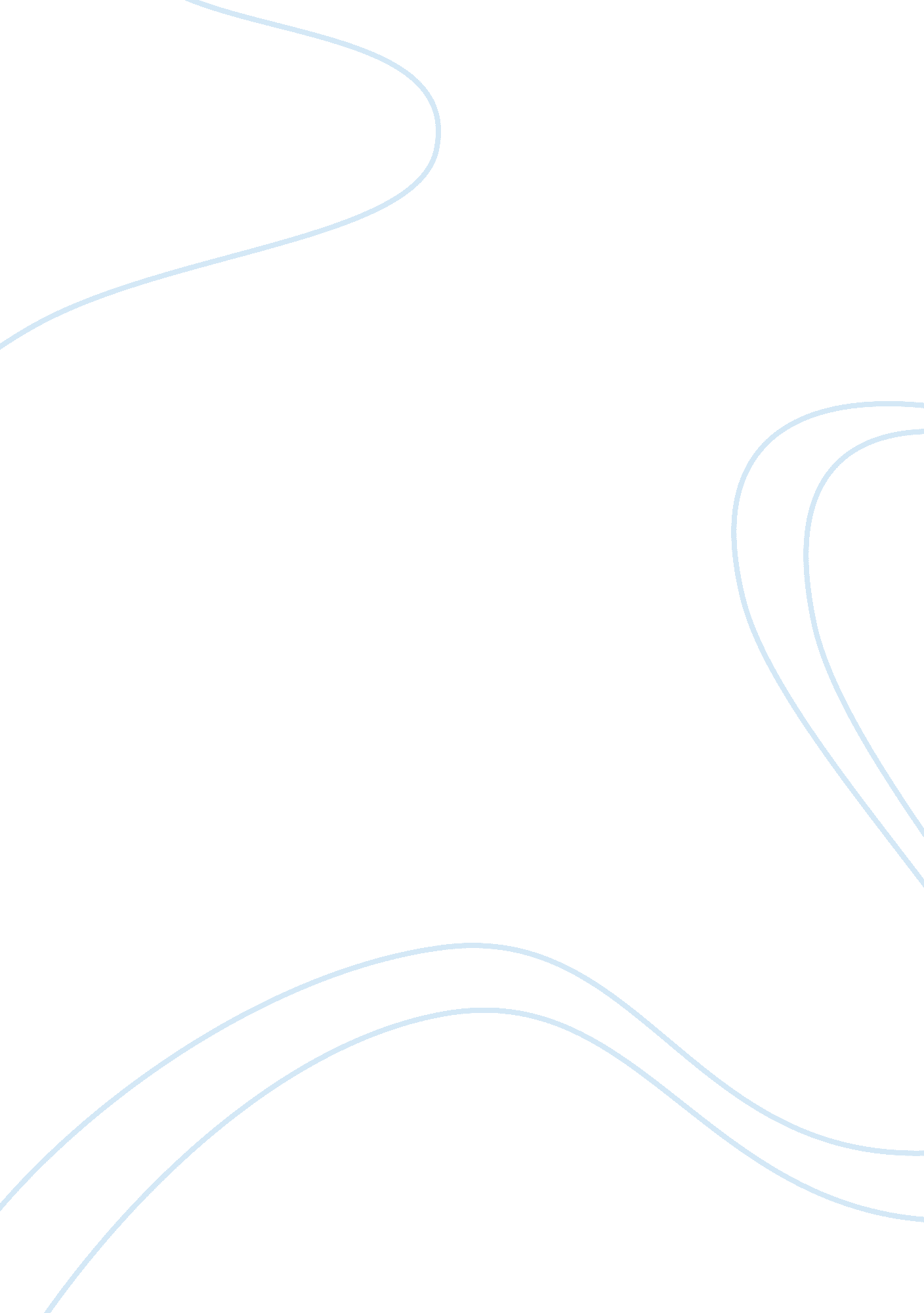 Smokers get a raw deal essay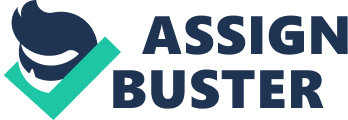 The Civil Rights Act, the Voting Rights Act, and a host of antidiscrimination laws notwithstanding, millions of Americans are still forced to sit in the back of planes, trains, and buses. Many more are subject to segregation in public places. Some are even denied housing and employment; victims of an alarming—yet socially acceptable—public hostility. This new form of discrimination is based on smoking behavior. If you happen to enjoy a cigarette, you are the potential target of violent antismokers and overzealous public enforcers determined to force their beliefs on the rest of society. Even since people began smoking, smokers and nonsmokers have been able to live with one another using common courtesy and common sense. Not anymore. Today, smokers must put up with virtually unenforceable laws regulating when and where they can smoke—laws intended as much to discourage smoking itself as to protect the rights of nonsmokers. Much worse, supposedly responsible organizations devoted to the “ public interest” are encouraging the harassment of those who smoke. This year, for example, the American Cancer Society is promoting programs that encourage people to attack smokers with canisters of gas, to blast them with horns, to squirt them with oversized water guns, and burn them in effigy. (5) Harmless fun? Note quite. Consider the incidents that are appearing on police blotters across America: In a New York restaurant, a young man celebrating with frinds was zapped in the face by a man with an aerosol spray can. His offense: lighting a cigarette. The aggressor was the head of a militant anti-smoker organization whose goal is to mobilize an army of two million zealots to spray smokers in the face. In a suburban Seattle drugstore, a man puffing on a cigarette while he waited for a prescription to be filled was ordered to stop by an elderly customer who pulled a gun on him. A twenty-three-year-old lit up a cigarette on a Los Angeles bus. A passenger objected. When the smoker objected to the objection, he was fatally stabbed. A transit policeman, using his reserve gun, shot and fatally wounded a man on a subway train in the Bronx in a shootout over smoking a cigarette. (10) The basic freedoms of more than 50 million American smokers are at risk today. Tomorrow, who knows what personal behavior will become socially unacceptable, subject to restrictive laws and public ridicule? Could travel by private car make the social engineers’ hit list because it is less safe than public transit? Could ice cream, cake, and cookies become socially unacceptable because their consumption causes obesity? What about sky diving, mountain climbing, skiing, and contact sports? How far will we allow this to spread? The question all Americans must ask themselves is: Can a nation that has struggled so valiantly to eliminate bias based on race, religion and sex afford to allow a fresh set of categories to encourage new forms of hostility between large groups of citizens? 